Tento projekt je spolufinancován Evropskou unií prostřednictvím Národního plánu obnovy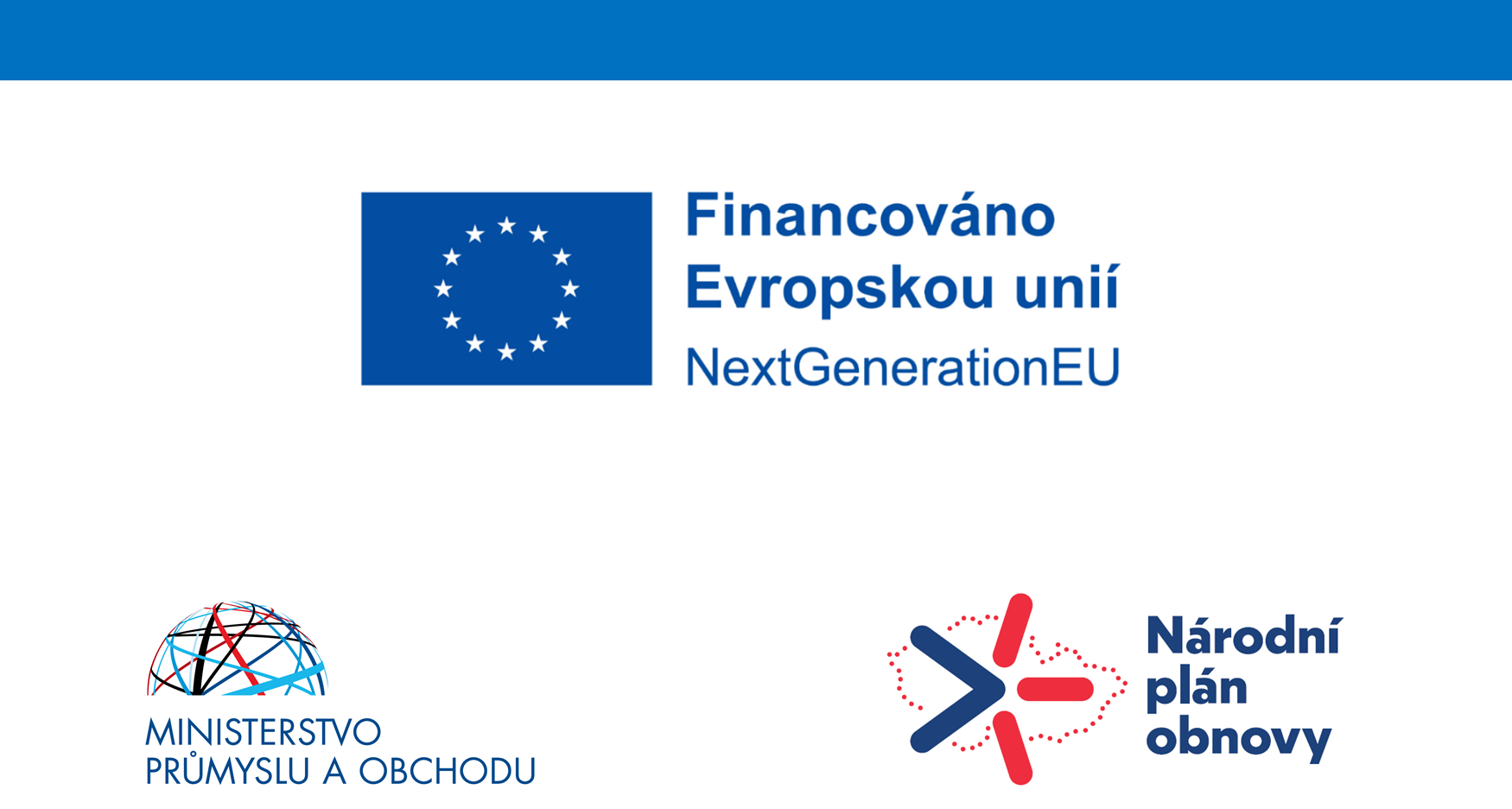 FVE 19,695 kWp včetně AKU 14,2 kWh pro společnost Správa a služby s. r. o.  Registrační číslo projektu: CZ.31.3.0/0.0/0.0/22_001/0005214Cílem projektu je zvýšení energetické hospodárnosti provozovny žadatele prostřednictvím instalace fotovoltaické elektrárny včetně akumulace do bateriového systému sloužící pro vlastní spotřebu žadatele. Za pomoci využití obnovitelných zdrojů dojde k optimalizaci zajištění elektrické energie pro podnikatelskou činnost.